Current As Of:  XX XXX XX                                                                                                                                                               USDA IS AN EQUAL OPPORTUNITY PROVIDER AND EMPLOYER. DECEMBER 2019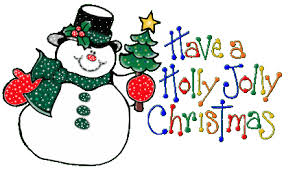 LunchMILK IS SERVED WITH ALL MEALS
MENU ITEMS ARE SUBJECT TO CHANGE WITHOUT NOTICE  DECEMBER 2019LunchMILK IS SERVED WITH ALL MEALS
MENU ITEMS ARE SUBJECT TO CHANGE WITHOUT NOTICE  DECEMBER 2019LunchMILK IS SERVED WITH ALL MEALS
MENU ITEMS ARE SUBJECT TO CHANGE WITHOUT NOTICE  DECEMBER 2019LunchMILK IS SERVED WITH ALL MEALS
MENU ITEMS ARE SUBJECT TO CHANGE WITHOUT NOTICE  DECEMBER 2019LunchMILK IS SERVED WITH ALL MEALS
MENU ITEMS ARE SUBJECT TO CHANGE WITHOUT NOTICE MondayTuesdayWednesdayThursdayFriday2Hamburger GravyMashed PotatoesCornDinner Roll w/JellyRosy Applesauce3Grilled Chicken On A BunLettuce & TomatoTater TotsCooked CarrotsMandarin Oranges4Country Style Beef PattyMashed Potatoes & GravyBroccoli w/CheeseDinner Roll w/Jelly(6-12)Pineapple & Bananas5Chili Chip CheeseCorn ChipsCucumbersApplesauceCinnamon Rolls6Cheese PizzaLettuce SaladBaby CarrotsPeachesCongo Bar9EnchiladasTortilla Chips SalsaRefried BeansMandarin Oranges10Popcorn ChickenMashed Potatoes & GravyBaby CarrotsApple Rice Krispy Bar11Chicken TetrazziniLettuce SaladCooked CarrotsGarlic Bread StickStrawberries12Chicken StripsMashed Potatoes & GravyGreen BeansDinner Roll w/JellyPeaches13Sloppy NachosTortilla ChipsFresh BroccoliApplesauceNo Bake Cookie16Burrito w/CheeseLettuce Salad w/TomatoesMexican RiceTortilla ChipsPears17BBQ MeatballsCheesy PotatoesCornDinner Roll w/JellyStrawberries & BananasIce Cream18Cheeseburger On A BunLettuce & TomatoTri TaterBaked BeansPineapple19Sloppy Joe On A BunSeasoned PotatoesGreen BeansPeaches20CrispitosLettuce SaladMexican RiceMandarin Oranges232425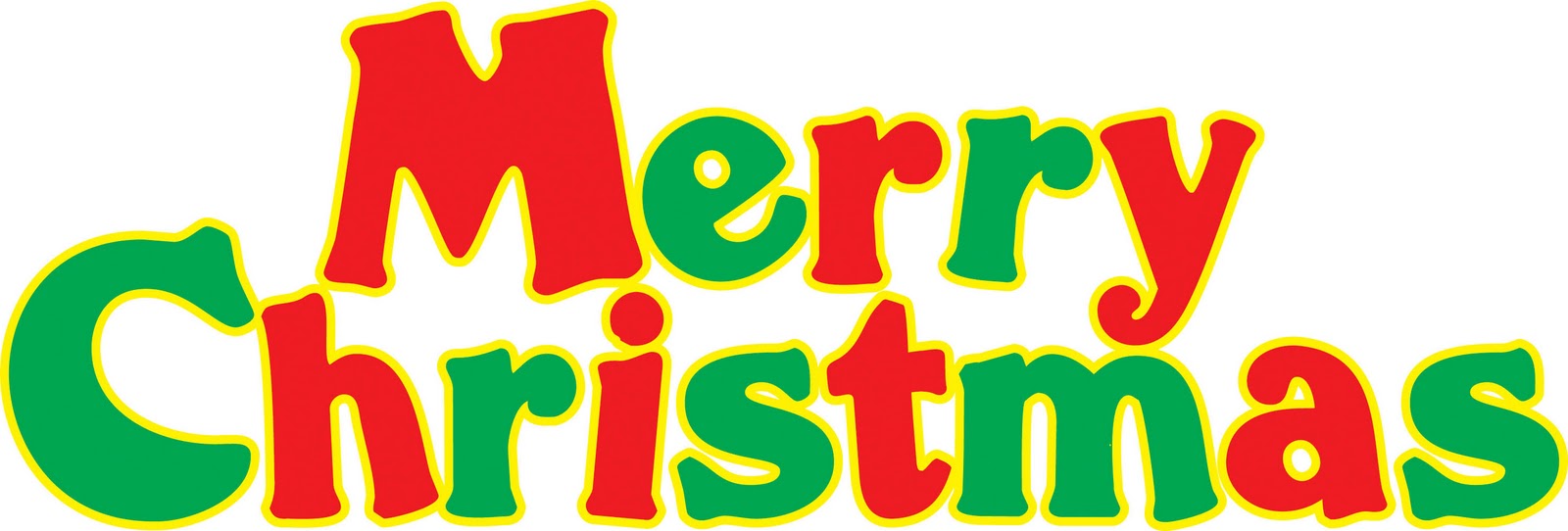 26273031